            LESSON PLAN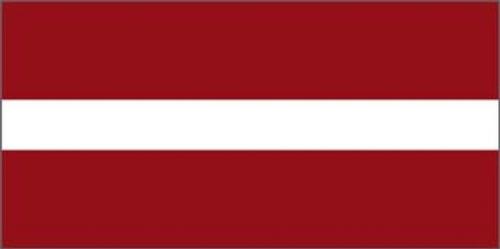 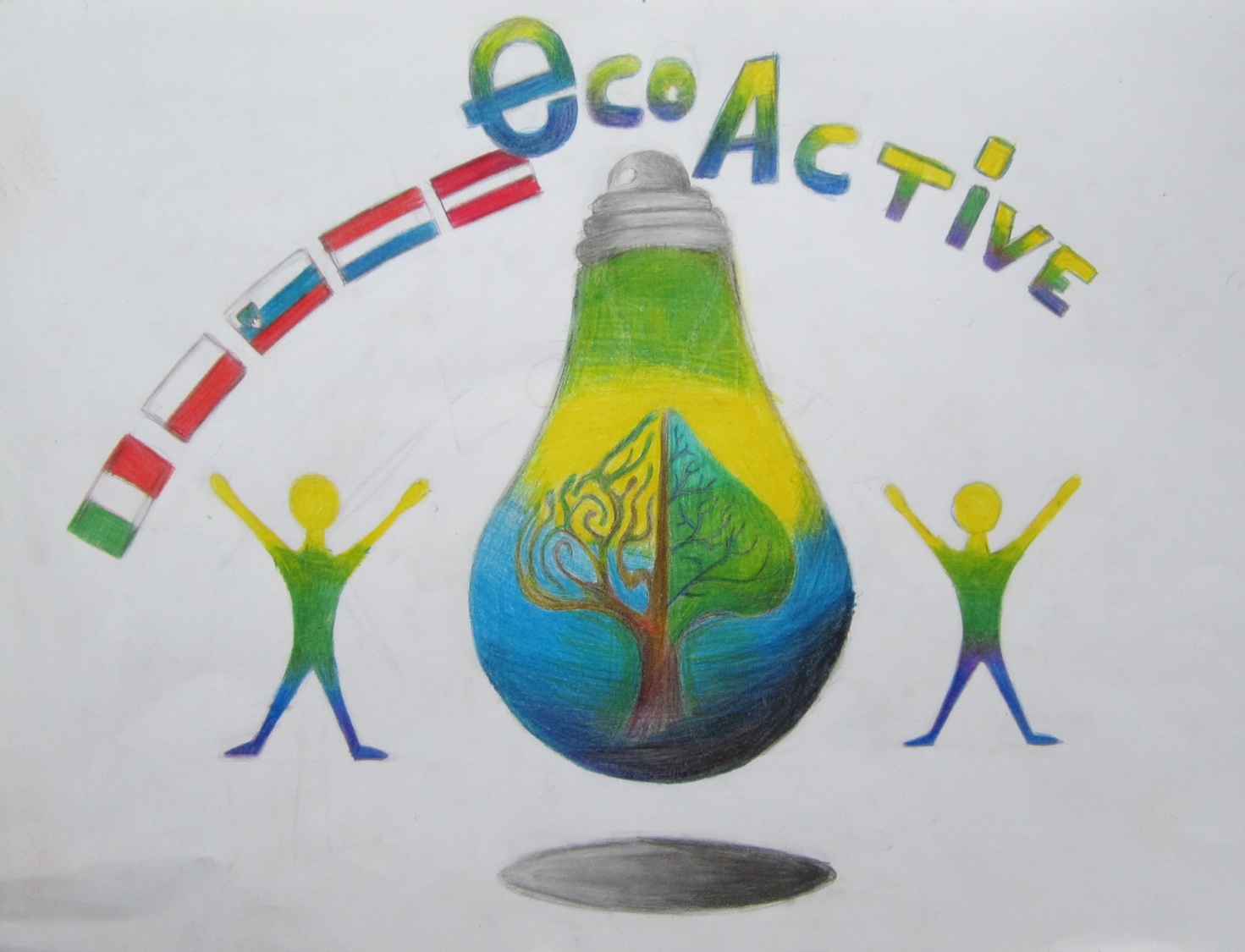 Darba lapaKROŅAUCES HESPASEKroņauces HES dzimšanas diena: ___________________________Adrese : _______________________________________________(Atzīmēt kartē!)Pozitīvais Kroņauces HES darbībā:________________________________________________________________________________________________________________________________________________________Kroņauces HES negatīvā ietekme uz vidi:______________________________________________________________________________________________________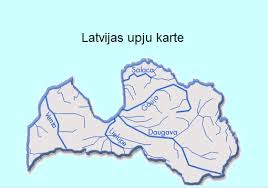 SCHOOLAnnas Brigaderes primary schoolTHEMATIC AREA ENERGYTEACHERSvetlana Kursina, Sandra Geislere, Maija KlāsupaSUBJECT Wind energy AGE GROUP(approximately)10 -14 gradesTIME REQUIRED60 minPLACECLASSROOMLESSON OBJECTIVESTo use wind power in practical workLESSONS YOU CAN USELanguage, for translation in English of course the English lessonNature knowledgeHandicraftsCLASS ORGANISATION
Pupils work individuallyPupils work in pairsPupils work in groupsMATERIALSrequired materials:
string or rope
scissors
tape
two sticks 40 cm and 60 cm
little plastic bags
7 needles with big needle eye
stickers to decorate 
ICT TOOLShttps://www.youtube.com/watch?v=Ts1XZNG6wpUPROCEDURETogether we will remind all kinds of energy :
wind energy
water energy
electric energy
heat energy
chemical energy
solar energy
geothermal energy
kinetic energy
Today we will talk about wind energy and we will   make  a kite.
1. With the string or rope we tie up  two sticks in a  cross.
2. With the tape glue  two sticks to plastic film, some cm we have to leave from the edge.
3. Fold plastic film to the sticks
4. Cut off the unnecessary part, few cm from the fold place.
5. Fold up and glue with the tape every edge.
6. Glue the kite’s bottom side from both sides.
7. Glue the kite’s upper side from  both sides.
8. In the middle of the kite glue the tape crosswise.
9. Cutt off the string or a rope  in the lenght of the kite 
10.  Sew the string  to the kites in the middle through the tape.
11. Tie up three knots.
12. The other bottom side sew to the kites top.
13.Place the string in the stright angle to the kite. 
14. Make a small loop, it  will strengthen string for flying kite
15. Cut off a string or rope into 4 kite lenghs.
16. Make a tale for  the kite 
17. Make the plastic bags  bouquets
18. At least six bouquets.
19. sew the tail to the kites bottom.
20.Put the string or rope to  the kite for launch and decorate.EVALUATIONSelfevaluationATTACHMENTS-